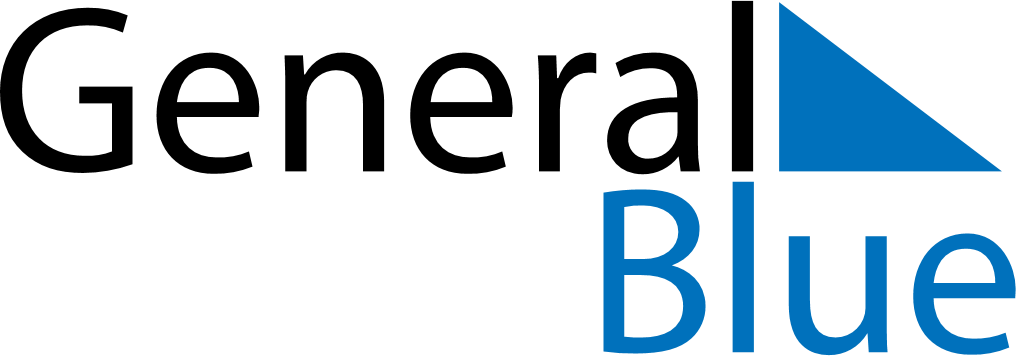 June 2024June 2024June 2024June 2024June 2024June 2024June 2024Arrasate / Mondragon, Basque Country, SpainArrasate / Mondragon, Basque Country, SpainArrasate / Mondragon, Basque Country, SpainArrasate / Mondragon, Basque Country, SpainArrasate / Mondragon, Basque Country, SpainArrasate / Mondragon, Basque Country, SpainArrasate / Mondragon, Basque Country, SpainSundayMondayMondayTuesdayWednesdayThursdayFridaySaturday1Sunrise: 6:33 AMSunset: 9:42 PMDaylight: 15 hours and 9 minutes.23345678Sunrise: 6:32 AMSunset: 9:43 PMDaylight: 15 hours and 10 minutes.Sunrise: 6:32 AMSunset: 9:43 PMDaylight: 15 hours and 11 minutes.Sunrise: 6:32 AMSunset: 9:43 PMDaylight: 15 hours and 11 minutes.Sunrise: 6:31 AMSunset: 9:44 PMDaylight: 15 hours and 12 minutes.Sunrise: 6:31 AMSunset: 9:45 PMDaylight: 15 hours and 13 minutes.Sunrise: 6:31 AMSunset: 9:46 PMDaylight: 15 hours and 14 minutes.Sunrise: 6:31 AMSunset: 9:46 PMDaylight: 15 hours and 15 minutes.Sunrise: 6:30 AMSunset: 9:47 PMDaylight: 15 hours and 16 minutes.910101112131415Sunrise: 6:30 AMSunset: 9:47 PMDaylight: 15 hours and 17 minutes.Sunrise: 6:30 AMSunset: 9:48 PMDaylight: 15 hours and 18 minutes.Sunrise: 6:30 AMSunset: 9:48 PMDaylight: 15 hours and 18 minutes.Sunrise: 6:30 AMSunset: 9:49 PMDaylight: 15 hours and 18 minutes.Sunrise: 6:30 AMSunset: 9:49 PMDaylight: 15 hours and 19 minutes.Sunrise: 6:30 AMSunset: 9:50 PMDaylight: 15 hours and 20 minutes.Sunrise: 6:29 AMSunset: 9:50 PMDaylight: 15 hours and 20 minutes.Sunrise: 6:29 AMSunset: 9:50 PMDaylight: 15 hours and 20 minutes.1617171819202122Sunrise: 6:30 AMSunset: 9:51 PMDaylight: 15 hours and 21 minutes.Sunrise: 6:30 AMSunset: 9:51 PMDaylight: 15 hours and 21 minutes.Sunrise: 6:30 AMSunset: 9:51 PMDaylight: 15 hours and 21 minutes.Sunrise: 6:30 AMSunset: 9:52 PMDaylight: 15 hours and 21 minutes.Sunrise: 6:30 AMSunset: 9:52 PMDaylight: 15 hours and 22 minutes.Sunrise: 6:30 AMSunset: 9:52 PMDaylight: 15 hours and 22 minutes.Sunrise: 6:30 AMSunset: 9:52 PMDaylight: 15 hours and 22 minutes.Sunrise: 6:30 AMSunset: 9:53 PMDaylight: 15 hours and 22 minutes.2324242526272829Sunrise: 6:31 AMSunset: 9:53 PMDaylight: 15 hours and 22 minutes.Sunrise: 6:31 AMSunset: 9:53 PMDaylight: 15 hours and 21 minutes.Sunrise: 6:31 AMSunset: 9:53 PMDaylight: 15 hours and 21 minutes.Sunrise: 6:31 AMSunset: 9:53 PMDaylight: 15 hours and 21 minutes.Sunrise: 6:32 AMSunset: 9:53 PMDaylight: 15 hours and 21 minutes.Sunrise: 6:32 AMSunset: 9:53 PMDaylight: 15 hours and 20 minutes.Sunrise: 6:33 AMSunset: 9:53 PMDaylight: 15 hours and 20 minutes.Sunrise: 6:33 AMSunset: 9:53 PMDaylight: 15 hours and 19 minutes.30Sunrise: 6:33 AMSunset: 9:53 PMDaylight: 15 hours and 19 minutes.